Пояснительная записка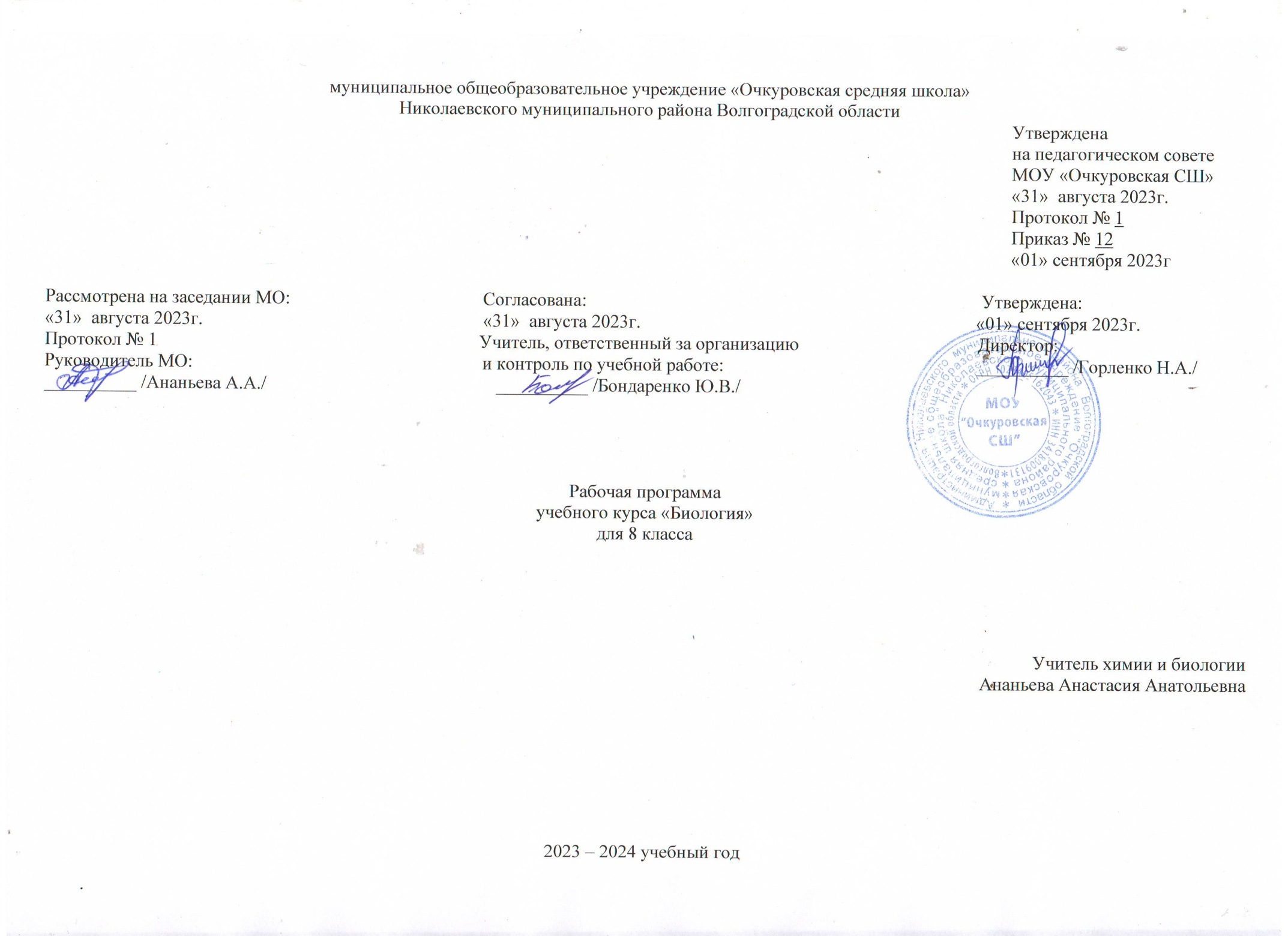 Программа по биологии на уровне основного общего образования составлена на основе требований к результатам освоения основной образовательной программы основного общего образования, представленных в ФГОС ООО, а также федеральной рабочей программы воспитания.Программа по биологии направлена на формирование естественно-научной грамотности обучающихся и организацию изучения биологии на деятельностной основе. В программе по биологии учитываются возможности учебного предмета в реализации требований ФГОС ООО к планируемым личностным и метапредметным результатам обучения, а также реализация межпредметных связей естественно-научных учебных предметов на уровне основного общего образования.Программа по биологии включает распределение содержания учебного материала по классам, а также рекомендуемую последовательность изучения тем, основанную на логике развития предметного содержания с учётом возрастных особенностей обучающихся.Программа по биологии разработана с целью оказания методической помощи учителю в создании рабочей программы по учебному предмету.В программе по биологии определяются основные цели изучения биологии на уровне основного общего образования, планируемые результаты освоения программы по биологии: личностные, метапредметные, предметные. Предметные планируемые результаты даны для каждого года изучения биологии.Биология развивает представления о познаваемости живой природы и методах её познания, позволяет сформировать систему научных знаний о живых системах, умения их получать, присваивать и применять в жизненных ситуациях.Биологическая подготовка обеспечивает понимание обучающимися научных принципов человеческой деятельности в природе, закладывает основы экологической культуры, здорового образа жизни.Целями изучения биологии на уровне основного общего образования являются:формирование системы знаний о признаках и процессах жизнедеятельности биологических систем разного уровня организации;формирование системы знаний об особенностях строения, жизнедеятельности организма человека, условиях сохранения его здоровья;формирование умений применять методы биологической науки для изучения биологических систем, в том числе организма человека;формирование умений использовать информацию о современных достижениях в области биологии для объяснения процессов и явлений живой природы и жизнедеятельности собственного организма;формирование умений объяснять роль биологии в практической деятельности людей, значение биологического разнообразия для сохранения биосферы, последствия деятельности человека в природе;формирование экологической культуры в целях сохранения собственного здоровья и охраны окружающей среды.Достижение целей программы по биологии обеспечивается решением следующих задач:приобретение обучающимися знаний о живой природе, закономерностях строения, жизнедеятельности и средообразующей роли организмов, человеке как биосоциальном существе, о роли биологической науки в практической деятельности людей;овладение умениями проводить исследования с использованием биологического оборудования и наблюдения за состоянием собственного организма;освоение   приёмов работы   с биологической   информацией,   в том числе о современных достижениях в области биологии, её анализ и критическое оценивание;воспитание биологически и экологически грамотной личности, готовой к сохранению собственного здоровья и охраны окружающей среды.Содержание учебной программы68 часов (2часа в неделю)Тема  Организм человека. Общий обзор. (5 часов)Науки об организме человека: анатомия, физиология, гигиена. Санитарно - гигиеническая служба. Функции санитарно-эпидемиологических центров (СЭЦ). Ответственность людей, нарушающие санитарные нормы общежития.Строение организма человека. Структура тела. Место человека в природе. Сходство и отличия человека от животных. Морфофизиологические особенности человека, связанные с прямохождением, развитием головного мозга, трудом, социальным образом жизни.Клетка. Строение, химический состав, жизнедеятельность: обмен веществ, ферменты, биосинтез и биологическое окисление, рост, развитие, возбудимость, деление.Ткани животных и человека: эпителиальные, соединительные, мышечные, нервная. Строение нейрона: тело, дендриты, аксон, синапсы.Уровни организации организма. Орган и системы органов. Нервная регуляция. Части и отделы нервной системы. Рефлекс, рефлекторная дуга, процессы возбуждения и торможения. Гуморальная регуляция. Роль эндокринных желез и вырабатываемых ими гормонов.Тема Опорно-двигательная система. (8 часов)Значение костно-мышечной системы. Скелет, строение, состав и соединение костей. Обзор скелета головы и туловища. Скелет поясов и свободных конечностей. Первая помощь при травмах скелета и мышц.Типы мышц, их строение и значение. Динамическая и статическая работа мышц. Энергетика мышечного сокращения. Регуляция мышечных движений.Нарушение правильной осанки. Плоскостопие. Коррекция. Развитие опорно-двигательной системы: роль зарядки, уроков физкультуры и спорта в развитии организма. Тренировочный эффект и способы его достижения.Тема Кровь и кровообращение. (8 часов)Внутренняя среда: кровь, тканевая жидкость, лимфа; их круговорот. Значение крови и ее состав: плазма и клеточные элементы. Их функции. Свертываемость крови.Иммунитет. Органы иммунной системы. Антигены и антитела. Иммунная реакция.. Работы Луи Пастера, И.И. Мечникова. Изобретение вакцин. Лечебные сыворотки. Классификация иммунитета. Тканевая совместимость и переливание крови. I, II, III, IV группы крови – проявление наследственного иммунитета.Сердце и сосуды – органы кровообращения. Строение и функции сердца. Фазы сердечной деятельности. Малый и большой круги кровообращения. Артерии, капилляры, вены. Функции венозных клапанов. Отток лимфы. Функции лимфоузлов. Движение крови по сосудам. Давление крови на стенки сосуда. Скорость кровотока. Измерение артериального давления. Перераспределение крови в организме. Регуляция работы сердца и сосудов. Автоматизм сердечной мышцы. Первая помощь при кровотечениях.Демонстрации: торса человека, модели сердца, приборов для измерения артериального давления (тонометра и фонендоскопа) и способов их использования.Тема Дыхательная система. (6 часов)Значение дыхательной системы, ее связь с кровеносной системой. Верхние дыхательные пути. Гортань – орган голосообразования. Трахея, главные бронхи, бронхиальное дерево, альвеолы. Легкие. Пристеночная и легочная плевры, плевральная полость. Обмен газов в легких и тканях. Дыхательные движения. Нервная и гуморальная регуляция дыхания. Болезни органов дыхания, их предупреждение. Гигиена дыхания. Первая помощь при поражении органов дыхания. Понятие о клинической и биологической смерти. Приемы искусственного дыхания изо рта в рот и непрямого массажа сердца.Тема Пищеварительная система. (7 часов)Значение пищи и ее состав. Пищевые продукты и питательные вещества. Органы пищеварения. Пищеварение в ротовой полости, желудке и кишечнике. Строение органов пищеварительного тракта и пищеварительных желез. Форма и функции зубов. Пищеварительные ферменты ротовой полости и желудка. Переваривание пищи в двенадцатиперстной кишке (ферменты поджелудочной железы, роль желчи в пищеварении). Всасывание питательных веществ. Строение и функции тонкой и толстой кишки. Аппендикс. Симптомы аппендицита. Регуляция пищеварения.Питание и здоровье.Тема Обмен веществ и энергии. (2 часа)Превращение белков, жиров и углеводов. Обменные процессы в организме. Подготовительная и заключительная стадии обмена. Обмен веществ и энергии в клетке: пластический обмен и энергетический обмен. Энергетическая емкость пищи. Энергетический баланс. Определение норм питания. Качественный состав пищи. Значение витаминов. Гипо- и гипервитаминозы А, В1, С, D. Водорастворимые и жирорастворимые витамины. Витамины и цепи питания вида. Авитаминозы: А («куриная слепота», В1 (болезнь бери-бери), С (цинга), D (рахит). Их предупреждение и лечениеТема  Мочевыделительная система. (2 часа)Роль различных систем в удалении ненужных вредных веществ, образующихся в организме. Роль органов мочевыделения, их значение. Строение и функции почек. Удаление конечной мочи из организма: роль почечной лоханки, мочеточников, мочевого пузыря и мочеиспускательного канала.Предупреждение заболеваний почек. Питьевой режим. Значение воды и минеральных солей для организма. Гигиеническая оценка питьевой воды.Тема Кожа. (2 часа)Значение и строение кожных покровов и слизистых оболочек, защищающих организм от внешних воздействий. Функции эпидермиса, дермы и гиподермы. Волосы и ногти - роговые придатки кожи. Кожные рецепторы, потовые и сальные железы. Нарушения кожных покровов и их причины. Оказание первой помощи при ожогах и обморожениях.Теплообразование, теплоотдача и терморегуляция организма. Роль кожи в терморегуляции. Закаливание организма. Первая помощь при тепловом и солнечном ударах.Тема Эндокринная система. (2 часа)Железы внешней, внутренней и смешанной секреции. Роль гормонов в обмене веществ, росте и развитии организма. Соматропный гормон гипофиза, гормоны щитовидной железы. Болезни, связанные с гипофункцией (карликовость) и с геперфункцией (гигантизм) гипофиза. Болезни щитовидной железы: базедова болезнь, слизистый отек. Гормон поджелудочной железы инсулин и заболевание сахарным диабетом. Гормоны надпочечников, их роль в приспособлении организма к стрессовым нагрузкам.Тема. Нервная система. (6 часов)Значение нервной системы, ее части и отделы. Рефлекторный принцип работы. Прямые и обратные связи. Функция автономного (вегетативного) отдела. Симпатический и парасимпатический подотделы. Нейрогуморальная (нейрогормональная) регуляция: взаимосвязь нервной и эндокринной систем. Строение и функции спинного мозга. Отделы головного мозга, их строение и функции. Аналитико-симпатическая функция коры больших полушарийТема Органы чувств. Анализаторы. (5 часов)Функции органов чувств и анализаторов. Ощущения и восприятия. Взаимосвязь анализаторов в отражении внешнего мира.Орган зрения. Положение глаз в черепе, вспомогательный аппарат глаза. Строение и функции оболочек глаза и его оптических сред. Палочки и колбочки сетчатки. Зрительный анализатор. Заболевание и повреждение глаз, профилактика. Гигиена зрения.Орган слуха. Положение пирамид височных костей в черепе. Строение и функции наружного, среднего и внутреннего уха. Преддверие и улитка. Звукопередающий и звуковосприниющий аппараты уха. Слуховой анализатор. Гигиена слуха. Борьба с шумом.Вестибулярный аппарат – орган равновесия. Функции мешочков преддверия внутреннего уха и полукружных каналов.Органы осязания, обоняния, вкуса, их анализаторы. Взаимосвязь ощущений – результат аналитико-синтетической деятельности коры больших полушарий.Тема Поведение и психика. (7 часов)Врожденные формы поведения: безусловные рефлексы, инстинкты, запечатление. Приобретенные формы поведения. Условные рефлексы, динамический стереотип, рассудочная деятельность.Открытие И.М. Сеченовым центрального торможения. Работы И.П. Павлова: открытие безусловного и условного торможения, закон взаимной индукции возбуждения – торможения. А.А. Ухтомский. Открытие явления доминанты. Биологические ритмы: сон и его значение, фазы сна, сновидения.Особенности высшей нервной деятельности человека. Речь и сознание. Функции внешней и внутренней речи. Речевые центры и значение языковой среды. Роль трудовой деятельности в появлении речи и осознанных действии.Виды памяти, приемы запоминания. Особенности мышления, его развитие.Качество воли. Физиологическая основа эмоций.Внимание. Непроизвольное и произвольное внимание. Способы поддержания внимания.Изменение работоспособности, борьба с утомлением. Стадии работоспособности: врабатывание, устойчивая работоспособность, утомление. Организация отдыха на разных стадиях работоспособности. Режим дня.Тема Индивидуальное развитие человека. (8 часов)Роль половых хромосом в определении развития организма либо по мужскому, либо по женскому типу. Женская половая (репродуктивная) система. Развитие яйцеклетки в фолликуле, овуляция, менструация. Мужская половая система. Образование сперматозоидов. Поллюции. Гигиена промежности.Наследственные и врожденные заболевания. Болезни, передающиеся половым путем (СПИД, сифилис, гонорея).Внутриутробное развитие. Оплодотворение, образование зародыша и плода. Закон Геккеля – Мюллера и причины отклонения от него. Развитие организма после рождения. Изменения, связанные с пубертатом. Календарный, биологический и социальный возрасты человека.Влияние наркогенных веществ на здоровье и судьбу человека. Психологические особенности личности: темперамент, характер, интересы, склонности, способности. Роль наследственности и приобретенного опыта в развитии способностей.ПЛАНИРУЕМЫЕ РЕЗУЛЬТАТЫ ОСВОЕНИЯ УЧЕБНОГО ПРЕДМЕТА В 8 классе учащиеся получают знания о человеке как о биосоциальном существе, его становлении в процессе антропогенеза и формировании социальной среды. Изучение биологии направлено на достижение следующих целей:1. освоение знаний  о человеке как биосоциальном существе; о роли биологической науки в практической деятельности людей; методах познания человека;2. овладение умениями применять биологические знания для объяснения процессов и явлений живой природы, жизнедеятельности собственного организма; использовать информацию о современных достижениях в области биологии и экологии, о факторах здоровья и риска; работать с биологическими приборами, инструментами, справочниками; проводить наблюдения за биологическими объектами и состоянием  собственного организма, биологические эксперименты;3.развитие познавательных интересов, интеллектуальных и творческих способностей в процессе проведения наблюдений за своим организмом, биологических экспериментов, работы с различными источниками информации;4.воспитание позитивного ценностного отношения к собственному здоровью и здоровью других людей; культуры поведения в природе;Определение систематического положения человека в ряду живых существ, его генетическая связь с животными предками позволяют осознать учащимся единство биологических законов, их проявление на разных уровнях организации, понять взаимосвязь строения и функций органов и систем и убедиться в том, что выбор того или иного сценария поведения возможен лишь в определенных границах, за пределами которых теряется волевой контроль и процессы идут по биологическим законам, не зависящим от воли людей. Таким образом, выбор между здоровым образом жизни и тем, который ведет к болезни, возможен лишь на начальном этапе. Отсюда следует важность знаний о строении и функциях человеческого тела, о факторах, благоприятствующих и нарушающих здоровье человека. Методы самоконтроля, способность выявить возможные нарушения здоровья и вовремя обратиться к врачу, оказать при необходимости доврачебную помощь, отказ от вредных привычек — важный шаг к сохранению здоровья и высокой работоспособности.В курсе уделяется большое внимание санитарно-гигиенической службе, охране природной среды, личной гигиене. Включение сведений по психологии позволит более рационально организовать учебную, трудовую, спортивную деятельность и отдых, легче вписаться в коллектив сверстников и стать личностью.В процессе обучения ученик овладеет:Личностными результами обучения:-воспитание у учащихся чувства гордости за российскую биологическую науку;-осознание значения семьи в жизни человека и общества;-понимание основных факторов, определяющих взаимоотношение человека и природы;-умения реализовывать теоретические познания на практике;-осознание значения обучения для повседневной жизни и осознанного выбора профессии;-понимание важности ответственного отношения к обучению, готовности и способности учащихся к саморазвитию и самообразованию на основе мотивации к обучению и познанию;-умение пользоваться научными методами для распознания биологических проблем; давать научное объяснение биологическим фактам, процессам, явлениям, закономерностям, их роли в жизни организмов и человека; проводить наблюдения за живыми объектами, собственным организмом; описывать биологические объекты, процессы и явления; ставить несложные биологические эксперименты и интерпретировать их результаты.-владеть системой биологических знаний – понятиями, закономерностями, законами, теориями, имеющими важное общеобразовательное и познавательное значение; сведениями по истории становления биологии как науки.Метапредметными результатами обучения:Учащиеся научатся:-составлять сообщения на основе обобщения материала учебника и дополнительной литературы;-сравнивать клетки, ткани организма человека и делать выводы на основе сравнения;-проводить биологические исследования и делать выводы на основе полученных результатов;-находить в учебной и научно-популярной литературе информацию о заболеваниях систем и органов человека, оформлять её в виде рефератов, докладов;-приводить доказательства взаимосвязи человека и окружающей среды, зависимости здоровья человека от состояния окружающей среды, необходимости защиты среды обитания человека.Предметными результатами освоения биологии в 8 классе являются:Учащиеся узнают:-о месте человека в систематике;-о основных этапах эволюции человека;-о особенностях строения организма человека, о строении систем и органов;-о обмене веществ и энергии-основном свойстве живых существ;-о заболеваниях систем и органов человека;-о вкладе отечественных ученых в развитие науки анатомии;-о наследственных и врожденных заболеваниях и заболеваниях передающихся половым путем, а также о мерах их профилактикиУчащиеся научатся:-объяснять место и роль человека в природе;-определять черты сходства и различия человека и животных;-выделять существенные признаки организма человека, особенности его биологической природы;-наблюдать и описывать клетки и ткани на готовых микропрепаратах;-выделять существенные признаки процессов рефлекторной регуляции жизнедеятельности организма человека;-объяснять особенности строения систем и органов организма человека;-оказывать первую помощь при отравлениях, кровотечениях, при простудных заболеваниях, ожогах и т.д.;-характеризовать особенности высшей нервной деятельности человека и роль речи в развитии человека.Тематическое планирование по биологии 8 класс  - 68ч. (2 часа в неделю)№ п/пТема урокаКоличествочасовПланируемые результатыДатаДатаПримечание№ п/пТема урокаКоличествочасовПланируемые результатыпланфактПримечаниеОрганизм человека общий обзор (5 часов).Организм человека общий обзор (5 часов).Организм человека общий обзор (5 часов).Организм человека общий обзор (5 часов).Организм человека общий обзор (5 часов).Организм человека общий обзор (5 часов).Организм человека общий обзор (5 часов).1Наука об организме человека.Предметные:методы наук, изучающих человека; основные этапы развития наук, изучающих человека.выделять специфические особенности человека как биосоциального существа.Метапредметные:.работать с учебником и дополнительной литературой.Личностные:смыслообразование - установление учащимися связи между целью учебной деятельности и ее мотивом, другими словами, между результатом учения и тем, что побуждает деятельность, ради чего она осуществляется. Учащийся должен задаваться вопросом о том, «какое значение, смысл имеет для меня учение», и уметь находить ответ на него; нравственно-этическая ориентация 2Структура тела. Место человека в живой природе.Предметные:методы наук, изучающих человека; основные этапы развития наук, изучающих человека.выделять специфические особенности человека как биосоциального существа.Метапредметные:.работать с учебником и дополнительной литературой.Личностные:смыслообразование - установление учащимися связи между целью учебной деятельности и ее мотивом, другими словами, между результатом учения и тем, что побуждает деятельность, ради чего она осуществляется. Учащийся должен задаваться вопросом о том, «какое значение, смысл имеет для меня учение», и уметь находить ответ на него; нравственно-этическая ориентация 3Клетка: строение, химический состав и жизнедеятельность. Ткани.Предметные:методы наук, изучающих человека; основные этапы развития наук, изучающих человека.выделять специфические особенности человека как биосоциального существа.Метапредметные:.работать с учебником и дополнительной литературой.Личностные:смыслообразование - установление учащимися связи между целью учебной деятельности и ее мотивом, другими словами, между результатом учения и тем, что побуждает деятельность, ради чего она осуществляется. Учащийся должен задаваться вопросом о том, «какое значение, смысл имеет для меня учение», и уметь находить ответ на него; нравственно-этическая ориентация 4Ткани.Предметные:методы наук, изучающих человека; основные этапы развития наук, изучающих человека.выделять специфические особенности человека как биосоциального существа.Метапредметные:.работать с учебником и дополнительной литературой.Личностные:смыслообразование - установление учащимися связи между целью учебной деятельности и ее мотивом, другими словами, между результатом учения и тем, что побуждает деятельность, ради чего она осуществляется. Учащийся должен задаваться вопросом о том, «какое значение, смысл имеет для меня учение», и уметь находить ответ на него; нравственно-этическая ориентация 5Системы органов в организме. Уровни организации организма.Предметные:методы наук, изучающих человека; основные этапы развития наук, изучающих человека.выделять специфические особенности человека как биосоциального существа.Метапредметные:.работать с учебником и дополнительной литературой.Личностные:смыслообразование - установление учащимися связи между целью учебной деятельности и ее мотивом, другими словами, между результатом учения и тем, что побуждает деятельность, ради чего она осуществляется. Учащийся должен задаваться вопросом о том, «какое значение, смысл имеет для меня учение», и уметь находить ответ на него; нравственно-этическая ориентация Опорно-двигательная система (8 часов)Опорно-двигательная система (8 часов)Опорно-двигательная система (8 часов)Опорно-двигательная система (8 часов)Опорно-двигательная система (8 часов)Опорно-двигательная система (8 часов)Опорно-двигательная система (8 часов)6Скелет. Строение, состав и соединение костей.Предметные: учащиеся должны знать:строение скелета и мышц, их функции.Учащиеся должны уметь: объяснять особенности строения скелета человека; распознавать на наглядных пособиях кости скелета конечностей и их поясов;оказывать первую помощь при ушибах, переломах костей и вывихах суставов.Метапредметные: устанавливать причинно-следственные связи на примере зависимости гибкости тела человека от строения его позвоночника.Личностные: смыслообразование - установление учащимися связи между целью учебной деятельности и ее мотивом, другими словами, между результатом учения и тем, что побуждает деятельность, ради чего она осуществляется. Учащийся должен задаваться вопросом о том, «какое значение, смысл имеет для меня учение», и уметь находить ответ на него;7Скелет головы и туловища.Предметные: учащиеся должны знать:строение скелета и мышц, их функции.Учащиеся должны уметь: объяснять особенности строения скелета человека; распознавать на наглядных пособиях кости скелета конечностей и их поясов;оказывать первую помощь при ушибах, переломах костей и вывихах суставов.Метапредметные: устанавливать причинно-следственные связи на примере зависимости гибкости тела человека от строения его позвоночника.Личностные: смыслообразование - установление учащимися связи между целью учебной деятельности и ее мотивом, другими словами, между результатом учения и тем, что побуждает деятельность, ради чего она осуществляется. Учащийся должен задаваться вопросом о том, «какое значение, смысл имеет для меня учение», и уметь находить ответ на него;8Скелет конечностей.Предметные: учащиеся должны знать:строение скелета и мышц, их функции.Учащиеся должны уметь: объяснять особенности строения скелета человека; распознавать на наглядных пособиях кости скелета конечностей и их поясов;оказывать первую помощь при ушибах, переломах костей и вывихах суставов.Метапредметные: устанавливать причинно-следственные связи на примере зависимости гибкости тела человека от строения его позвоночника.Личностные: смыслообразование - установление учащимися связи между целью учебной деятельности и ее мотивом, другими словами, между результатом учения и тем, что побуждает деятельность, ради чего она осуществляется. Учащийся должен задаваться вопросом о том, «какое значение, смысл имеет для меня учение», и уметь находить ответ на него;9Первая помощь при травмах: растяжение связок, вывихах суставов, переломах костей.Предметные: учащиеся должны знать:строение скелета и мышц, их функции.Учащиеся должны уметь: объяснять особенности строения скелета человека; распознавать на наглядных пособиях кости скелета конечностей и их поясов;оказывать первую помощь при ушибах, переломах костей и вывихах суставов.Метапредметные: устанавливать причинно-следственные связи на примере зависимости гибкости тела человека от строения его позвоночника.Личностные: смыслообразование - установление учащимися связи между целью учебной деятельности и ее мотивом, другими словами, между результатом учения и тем, что побуждает деятельность, ради чего она осуществляется. Учащийся должен задаваться вопросом о том, «какое значение, смысл имеет для меня учение», и уметь находить ответ на него;10Мышцы.Предметные: учащиеся должны знать:строение скелета и мышц, их функции.Учащиеся должны уметь: объяснять особенности строения скелета человека; распознавать на наглядных пособиях кости скелета конечностей и их поясов;оказывать первую помощь при ушибах, переломах костей и вывихах суставов.Метапредметные: устанавливать причинно-следственные связи на примере зависимости гибкости тела человека от строения его позвоночника.Личностные: смыслообразование - установление учащимися связи между целью учебной деятельности и ее мотивом, другими словами, между результатом учения и тем, что побуждает деятельность, ради чего она осуществляется. Учащийся должен задаваться вопросом о том, «какое значение, смысл имеет для меня учение», и уметь находить ответ на него;11Работа мышц.Предметные: учащиеся должны знать:строение скелета и мышц, их функции.Учащиеся должны уметь: объяснять особенности строения скелета человека; распознавать на наглядных пособиях кости скелета конечностей и их поясов;оказывать первую помощь при ушибах, переломах костей и вывихах суставов.Метапредметные: устанавливать причинно-следственные связи на примере зависимости гибкости тела человека от строения его позвоночника.Личностные: смыслообразование - установление учащимися связи между целью учебной деятельности и ее мотивом, другими словами, между результатом учения и тем, что побуждает деятельность, ради чего она осуществляется. Учащийся должен задаваться вопросом о том, «какое значение, смысл имеет для меня учение», и уметь находить ответ на него;12Нарушение осанки и плоскостопие. Развитие опорно- двигательной системыПредметные: учащиеся должны знать:строение скелета и мышц, их функции.Учащиеся должны уметь: объяснять особенности строения скелета человека; распознавать на наглядных пособиях кости скелета конечностей и их поясов;оказывать первую помощь при ушибах, переломах костей и вывихах суставов.Метапредметные: устанавливать причинно-следственные связи на примере зависимости гибкости тела человека от строения его позвоночника.Личностные: смыслообразование - установление учащимися связи между целью учебной деятельности и ее мотивом, другими словами, между результатом учения и тем, что побуждает деятельность, ради чего она осуществляется. Учащийся должен задаваться вопросом о том, «какое значение, смысл имеет для меня учение», и уметь находить ответ на него;13Контрольная работа за I четвертьПредметные: учащиеся должны знать:строение скелета и мышц, их функции.Учащиеся должны уметь: объяснять особенности строения скелета человека; распознавать на наглядных пособиях кости скелета конечностей и их поясов;оказывать первую помощь при ушибах, переломах костей и вывихах суставов.Метапредметные: устанавливать причинно-следственные связи на примере зависимости гибкости тела человека от строения его позвоночника.Личностные: смыслообразование - установление учащимися связи между целью учебной деятельности и ее мотивом, другими словами, между результатом учения и тем, что побуждает деятельность, ради чего она осуществляется. Учащийся должен задаваться вопросом о том, «какое значение, смысл имеет для меня учение», и уметь находить ответ на него;Кровь. Кровообращение (8 часов)Кровь. Кровообращение (8 часов)Кровь. Кровообращение (8 часов)Кровь. Кровообращение (8 часов)Кровь. Кровообращение (8 часов)Кровь. Кровообращение (8 часов)Кровь. Кровообращение (8 часов)14Внутренняя среда. Значение крови и ее состав.Предметные:учащиеся должны знать: компоненты внутренней среды организма человека; защитные барьеры организма; правила переливание крови.Учащиеся должны уметь:  выявлять взаимосвязь между особенностями строения клеток крови и их функциями; проводить наблюдение и описание клеток крови на готовых микропрепаратах.Метапредметные:.проводить сравнение клеток организма человека и делать выводы на основе сравнения; выявлять взаимосвязи между особенностями строения клеток крови и их функциями.Личностные: смыслообразование - установление учащимися связи между целью учебной деятельности и ее мотивом, другими словами, между результатом учения и тем, что побуждает деятельность, ради чего она осуществляется. Учащийся должен задаваться вопросом о том, «какое значение, смысл имеет для меня учение», и уметь находить ответ на него; нравственно-этическая ориентация - действие нравственно – этического оценивания усваиваемого содержания, обеспечивающее личностный моральный выбор на основе социальных и личностных ценностей.15Иммунитет.Предметные:учащиеся должны знать: компоненты внутренней среды организма человека; защитные барьеры организма; правила переливание крови.Учащиеся должны уметь:  выявлять взаимосвязь между особенностями строения клеток крови и их функциями; проводить наблюдение и описание клеток крови на готовых микропрепаратах.Метапредметные:.проводить сравнение клеток организма человека и делать выводы на основе сравнения; выявлять взаимосвязи между особенностями строения клеток крови и их функциями.Личностные: смыслообразование - установление учащимися связи между целью учебной деятельности и ее мотивом, другими словами, между результатом учения и тем, что побуждает деятельность, ради чего она осуществляется. Учащийся должен задаваться вопросом о том, «какое значение, смысл имеет для меня учение», и уметь находить ответ на него; нравственно-этическая ориентация - действие нравственно – этического оценивания усваиваемого содержания, обеспечивающее личностный моральный выбор на основе социальных и личностных ценностей.16Тканевая совместимость и переливание кровиПредметные:учащиеся должны знать: компоненты внутренней среды организма человека; защитные барьеры организма; правила переливание крови.Учащиеся должны уметь:  выявлять взаимосвязь между особенностями строения клеток крови и их функциями; проводить наблюдение и описание клеток крови на готовых микропрепаратах.Метапредметные:.проводить сравнение клеток организма человека и делать выводы на основе сравнения; выявлять взаимосвязи между особенностями строения клеток крови и их функциями.Личностные: смыслообразование - установление учащимися связи между целью учебной деятельности и ее мотивом, другими словами, между результатом учения и тем, что побуждает деятельность, ради чего она осуществляется. Учащийся должен задаваться вопросом о том, «какое значение, смысл имеет для меня учение», и уметь находить ответ на него; нравственно-этическая ориентация - действие нравственно – этического оценивания усваиваемого содержания, обеспечивающее личностный моральный выбор на основе социальных и личностных ценностей.17Строение и работа сердца. Круги кровообращенияПредметные:учащиеся должны знать: компоненты внутренней среды организма человека; защитные барьеры организма; правила переливание крови.Учащиеся должны уметь:  выявлять взаимосвязь между особенностями строения клеток крови и их функциями; проводить наблюдение и описание клеток крови на готовых микропрепаратах.Метапредметные:.проводить сравнение клеток организма человека и делать выводы на основе сравнения; выявлять взаимосвязи между особенностями строения клеток крови и их функциями.Личностные: смыслообразование - установление учащимися связи между целью учебной деятельности и ее мотивом, другими словами, между результатом учения и тем, что побуждает деятельность, ради чего она осуществляется. Учащийся должен задаваться вопросом о том, «какое значение, смысл имеет для меня учение», и уметь находить ответ на него; нравственно-этическая ориентация - действие нравственно – этического оценивания усваиваемого содержания, обеспечивающее личностный моральный выбор на основе социальных и личностных ценностей.18 Движение лимфы.Предметные:учащиеся должны знать: компоненты внутренней среды организма человека; защитные барьеры организма; правила переливание крови.Учащиеся должны уметь:  выявлять взаимосвязь между особенностями строения клеток крови и их функциями; проводить наблюдение и описание клеток крови на готовых микропрепаратах.Метапредметные:.проводить сравнение клеток организма человека и делать выводы на основе сравнения; выявлять взаимосвязи между особенностями строения клеток крови и их функциями.Личностные: смыслообразование - установление учащимися связи между целью учебной деятельности и ее мотивом, другими словами, между результатом учения и тем, что побуждает деятельность, ради чего она осуществляется. Учащийся должен задаваться вопросом о том, «какое значение, смысл имеет для меня учение», и уметь находить ответ на него; нравственно-этическая ориентация - действие нравственно – этического оценивания усваиваемого содержания, обеспечивающее личностный моральный выбор на основе социальных и личностных ценностей.19Движение крови по сосудам. Регуляция работы сердца и кровеносных сосудовПредметные:учащиеся должны знать: компоненты внутренней среды организма человека; защитные барьеры организма; правила переливание крови.Учащиеся должны уметь:  выявлять взаимосвязь между особенностями строения клеток крови и их функциями; проводить наблюдение и описание клеток крови на готовых микропрепаратах.Метапредметные:.проводить сравнение клеток организма человека и делать выводы на основе сравнения; выявлять взаимосвязи между особенностями строения клеток крови и их функциями.Личностные: смыслообразование - установление учащимися связи между целью учебной деятельности и ее мотивом, другими словами, между результатом учения и тем, что побуждает деятельность, ради чего она осуществляется. Учащийся должен задаваться вопросом о том, «какое значение, смысл имеет для меня учение», и уметь находить ответ на него; нравственно-этическая ориентация - действие нравственно – этического оценивания усваиваемого содержания, обеспечивающее личностный моральный выбор на основе социальных и личностных ценностей.20Предупреждение заболеваний сердца и сосудов. Первая помощь при кровотечениях.Предметные:учащиеся должны знать: компоненты внутренней среды организма человека; защитные барьеры организма; правила переливание крови.Учащиеся должны уметь:  выявлять взаимосвязь между особенностями строения клеток крови и их функциями; проводить наблюдение и описание клеток крови на готовых микропрепаратах.Метапредметные:.проводить сравнение клеток организма человека и делать выводы на основе сравнения; выявлять взаимосвязи между особенностями строения клеток крови и их функциями.Личностные: смыслообразование - установление учащимися связи между целью учебной деятельности и ее мотивом, другими словами, между результатом учения и тем, что побуждает деятельность, ради чего она осуществляется. Учащийся должен задаваться вопросом о том, «какое значение, смысл имеет для меня учение», и уметь находить ответ на него; нравственно-этическая ориентация - действие нравственно – этического оценивания усваиваемого содержания, обеспечивающее личностный моральный выбор на основе социальных и личностных ценностей.21Контрольная работаПредметные:учащиеся должны знать: компоненты внутренней среды организма человека; защитные барьеры организма; правила переливание крови.Учащиеся должны уметь:  выявлять взаимосвязь между особенностями строения клеток крови и их функциями; проводить наблюдение и описание клеток крови на готовых микропрепаратах.Метапредметные:.проводить сравнение клеток организма человека и делать выводы на основе сравнения; выявлять взаимосвязи между особенностями строения клеток крови и их функциями.Личностные: смыслообразование - установление учащимися связи между целью учебной деятельности и ее мотивом, другими словами, между результатом учения и тем, что побуждает деятельность, ради чего она осуществляется. Учащийся должен задаваться вопросом о том, «какое значение, смысл имеет для меня учение», и уметь находить ответ на него; нравственно-этическая ориентация - действие нравственно – этического оценивания усваиваемого содержания, обеспечивающее личностный моральный выбор на основе социальных и личностных ценностей.Дыхательная система(6 час)Дыхательная система(6 час)Дыхательная система(6 час)Дыхательная система(6 час)Дыхательная система(6 час)Дыхательная система(6 час)22 Значение дыхания. Органы дыханияПредметные: строение и функции органов дыхания; механизмы вдоха и выдоха;нервную и гуморальную регуляцию дыхания.выделять существенные признаки процессов дыхания и газообмена;оказывать первую помощь при отравлении угарным газом, спасении утопающего, простудных заболеваниях.Метапредметные:. — находить в учебной и научно-популярной литературе информацию об инфекционных заболеваниях, оформлять её в виде рефератов, докладов.Личностные: самоопределение - личностное, профессиональное, жизненное самоопределение;смыслообразование - установление учащимися связи между целью учебной деятельности и ее мотивом, другими словами, между результатом учения и тем, что побуждает деятельность, ради чего она осуществляется. Учащийся должен задаваться вопросом о том, «какое значение, смысл имеет для меняучение», и уметь находить ответ на него;23Строение легких. Газообмен в легких и тканях. Предметные: строение и функции органов дыхания; механизмы вдоха и выдоха;нервную и гуморальную регуляцию дыхания.выделять существенные признаки процессов дыхания и газообмена;оказывать первую помощь при отравлении угарным газом, спасении утопающего, простудных заболеваниях.Метапредметные:. — находить в учебной и научно-популярной литературе информацию об инфекционных заболеваниях, оформлять её в виде рефератов, докладов.Личностные: самоопределение - личностное, профессиональное, жизненное самоопределение;смыслообразование - установление учащимися связи между целью учебной деятельности и ее мотивом, другими словами, между результатом учения и тем, что побуждает деятельность, ради чего она осуществляется. Учащийся должен задаваться вопросом о том, «какое значение, смысл имеет для меняучение», и уметь находить ответ на него;24Дыхательные движения. Предметные: строение и функции органов дыхания; механизмы вдоха и выдоха;нервную и гуморальную регуляцию дыхания.выделять существенные признаки процессов дыхания и газообмена;оказывать первую помощь при отравлении угарным газом, спасении утопающего, простудных заболеваниях.Метапредметные:. — находить в учебной и научно-популярной литературе информацию об инфекционных заболеваниях, оформлять её в виде рефератов, докладов.Личностные: самоопределение - личностное, профессиональное, жизненное самоопределение;смыслообразование - установление учащимися связи между целью учебной деятельности и ее мотивом, другими словами, между результатом учения и тем, что побуждает деятельность, ради чего она осуществляется. Учащийся должен задаваться вопросом о том, «какое значение, смысл имеет для меняучение», и уметь находить ответ на него;25Регуляция дыхания.Предметные: строение и функции органов дыхания; механизмы вдоха и выдоха;нервную и гуморальную регуляцию дыхания.выделять существенные признаки процессов дыхания и газообмена;оказывать первую помощь при отравлении угарным газом, спасении утопающего, простудных заболеваниях.Метапредметные:. — находить в учебной и научно-популярной литературе информацию об инфекционных заболеваниях, оформлять её в виде рефератов, докладов.Личностные: самоопределение - личностное, профессиональное, жизненное самоопределение;смыслообразование - установление учащимися связи между целью учебной деятельности и ее мотивом, другими словами, между результатом учения и тем, что побуждает деятельность, ради чего она осуществляется. Учащийся должен задаваться вопросом о том, «какое значение, смысл имеет для меняучение», и уметь находить ответ на него;26 Болезни органов дыхания и их предупреждение. Гигиена дыхания. Регуляция дыхания.Предметные: строение и функции органов дыхания; механизмы вдоха и выдоха;нервную и гуморальную регуляцию дыхания.выделять существенные признаки процессов дыхания и газообмена;оказывать первую помощь при отравлении угарным газом, спасении утопающего, простудных заболеваниях.Метапредметные:. — находить в учебной и научно-популярной литературе информацию об инфекционных заболеваниях, оформлять её в виде рефератов, докладов.Личностные: самоопределение - личностное, профессиональное, жизненное самоопределение;смыслообразование - установление учащимися связи между целью учебной деятельности и ее мотивом, другими словами, между результатом учения и тем, что побуждает деятельность, ради чего она осуществляется. Учащийся должен задаваться вопросом о том, «какое значение, смысл имеет для меняучение», и уметь находить ответ на него;27 Обобщающий урок по теме «Дыхательная система».Предметные: строение и функции органов дыхания; механизмы вдоха и выдоха;нервную и гуморальную регуляцию дыхания.выделять существенные признаки процессов дыхания и газообмена;оказывать первую помощь при отравлении угарным газом, спасении утопающего, простудных заболеваниях.Метапредметные:. — находить в учебной и научно-популярной литературе информацию об инфекционных заболеваниях, оформлять её в виде рефератов, докладов.Личностные: самоопределение - личностное, профессиональное, жизненное самоопределение;смыслообразование - установление учащимися связи между целью учебной деятельности и ее мотивом, другими словами, между результатом учения и тем, что побуждает деятельность, ради чего она осуществляется. Учащийся должен задаваться вопросом о том, «какое значение, смысл имеет для меняучение», и уметь находить ответ на него;Пищеварительная система (7 часов)Пищеварительная система (7 часов)Пищеварительная система (7 часов)Пищеварительная система (7 часов)Пищеварительная система (7 часов)Пищеварительная система (7 часов)28 Значение пищи и ее состав.Предметные: строение и функции пищеварительной системы;пищевые продукты и питательные вещества, их роль в обмене веществ; правила предупреждения желудочно-кишечных инфекций и гельминтозов. выделять существенные признаки процессов питания и пищеварения; приводить доказательства (аргументировать) необходимости соблюдения мер профилактики нарушений работы пищеварительной системы.Метапредметные:.проводить биологические исследования и делать выводы на основе полученных результатов.Личностные: самоопределение - личностное, профессиональное, жизненное самоопределение;смыслообразование - установление учащимися связи между целью учебной деятельности и ее мотивом, другими словами, между результатом учения и тем, что побуждает деятельность, ради чего она осуществляется. Учащийся должен задаваться вопросом о том, «какое значение, смысл имеет для меняучение», и уметь находить ответ на него;29 Органы пищеварения. Зубы.Предметные: строение и функции пищеварительной системы;пищевые продукты и питательные вещества, их роль в обмене веществ; правила предупреждения желудочно-кишечных инфекций и гельминтозов. выделять существенные признаки процессов питания и пищеварения; приводить доказательства (аргументировать) необходимости соблюдения мер профилактики нарушений работы пищеварительной системы.Метапредметные:.проводить биологические исследования и делать выводы на основе полученных результатов.Личностные: самоопределение - личностное, профессиональное, жизненное самоопределение;смыслообразование - установление учащимися связи между целью учебной деятельности и ее мотивом, другими словами, между результатом учения и тем, что побуждает деятельность, ради чего она осуществляется. Учащийся должен задаваться вопросом о том, «какое значение, смысл имеет для меняучение», и уметь находить ответ на него;30 Пищеварение в ротовой полости и в желудке.Предметные: строение и функции пищеварительной системы;пищевые продукты и питательные вещества, их роль в обмене веществ; правила предупреждения желудочно-кишечных инфекций и гельминтозов. выделять существенные признаки процессов питания и пищеварения; приводить доказательства (аргументировать) необходимости соблюдения мер профилактики нарушений работы пищеварительной системы.Метапредметные:.проводить биологические исследования и делать выводы на основе полученных результатов.Личностные: самоопределение - личностное, профессиональное, жизненное самоопределение;смыслообразование - установление учащимися связи между целью учебной деятельности и ее мотивом, другими словами, между результатом учения и тем, что побуждает деятельность, ради чего она осуществляется. Учащийся должен задаваться вопросом о том, «какое значение, смысл имеет для меняучение», и уметь находить ответ на него;31 Пищеварение в кишечнике. Всасывание питательных веществ.Предметные: строение и функции пищеварительной системы;пищевые продукты и питательные вещества, их роль в обмене веществ; правила предупреждения желудочно-кишечных инфекций и гельминтозов. выделять существенные признаки процессов питания и пищеварения; приводить доказательства (аргументировать) необходимости соблюдения мер профилактики нарушений работы пищеварительной системы.Метапредметные:.проводить биологические исследования и делать выводы на основе полученных результатов.Личностные: самоопределение - личностное, профессиональное, жизненное самоопределение;смыслообразование - установление учащимися связи между целью учебной деятельности и ее мотивом, другими словами, между результатом учения и тем, что побуждает деятельность, ради чего она осуществляется. Учащийся должен задаваться вопросом о том, «какое значение, смысл имеет для меняучение», и уметь находить ответ на него;32Регуляция пищеварения.Предметные: строение и функции пищеварительной системы;пищевые продукты и питательные вещества, их роль в обмене веществ; правила предупреждения желудочно-кишечных инфекций и гельминтозов. выделять существенные признаки процессов питания и пищеварения; приводить доказательства (аргументировать) необходимости соблюдения мер профилактики нарушений работы пищеварительной системы.Метапредметные:.проводить биологические исследования и делать выводы на основе полученных результатов.Личностные: самоопределение - личностное, профессиональное, жизненное самоопределение;смыслообразование - установление учащимися связи между целью учебной деятельности и ее мотивом, другими словами, между результатом учения и тем, что побуждает деятельность, ради чего она осуществляется. Учащийся должен задаваться вопросом о том, «какое значение, смысл имеет для меняучение», и уметь находить ответ на него;33 Заболевания органов пищеварения.Предметные: строение и функции пищеварительной системы;пищевые продукты и питательные вещества, их роль в обмене веществ; правила предупреждения желудочно-кишечных инфекций и гельминтозов. выделять существенные признаки процессов питания и пищеварения; приводить доказательства (аргументировать) необходимости соблюдения мер профилактики нарушений работы пищеварительной системы.Метапредметные:.проводить биологические исследования и делать выводы на основе полученных результатов.Личностные: самоопределение - личностное, профессиональное, жизненное самоопределение;смыслообразование - установление учащимися связи между целью учебной деятельности и ее мотивом, другими словами, между результатом учения и тем, что побуждает деятельность, ради чего она осуществляется. Учащийся должен задаваться вопросом о том, «какое значение, смысл имеет для меняучение», и уметь находить ответ на него;34 Обобщающий урок по теме «Пищеварительная система».Предметные: строение и функции пищеварительной системы;пищевые продукты и питательные вещества, их роль в обмене веществ; правила предупреждения желудочно-кишечных инфекций и гельминтозов. выделять существенные признаки процессов питания и пищеварения; приводить доказательства (аргументировать) необходимости соблюдения мер профилактики нарушений работы пищеварительной системы.Метапредметные:.проводить биологические исследования и делать выводы на основе полученных результатов.Личностные: самоопределение - личностное, профессиональное, жизненное самоопределение;смыслообразование - установление учащимися связи между целью учебной деятельности и ее мотивом, другими словами, между результатом учения и тем, что побуждает деятельность, ради чего она осуществляется. Учащийся должен задаваться вопросом о том, «какое значение, смысл имеет для меняучение», и уметь находить ответ на него;Обмен веществ и энергии  (2 часа)Обмен веществ и энергии  (2 часа)Обмен веществ и энергии  (2 часа)Обмен веществ и энергии  (2 часа)Обмен веществ и энергии  (2 часа)Обмен веществ и энергии  (2 часа)35 Обменные процессы в организме.Предметные: обмен веществ и энергии основное свойство всех живых существ; роль ферментов в обмене веществ;классификацию витаминов;нормы и режим питания.выделять существенные признаки обмена веществ и превращений энергии в организме человека;объяснять роль витаминов в организме человека;приводить доказательства (аргументация) необходимости соблюдения мер профилактики нарушений развития авитаминозов.Метапредметные:. классифицировать витамины...Личностные: самоопределение - личностное, профессиональное, жизненное самоопределение;смыслообразование - установление учащимися связи между целью учебной деятельности и ее мотивом, другими словами, между результатом учения и тем, что побуждает деятельность, ради чего она осуществляется. Учащийся должен задаваться вопросом о том, «какое значение, смысл имеет для меняучение», и уметь находить ответ на него;36 Нормы питания. ВитаминыПредметные: обмен веществ и энергии основное свойство всех живых существ; роль ферментов в обмене веществ;классификацию витаминов;нормы и режим питания.выделять существенные признаки обмена веществ и превращений энергии в организме человека;объяснять роль витаминов в организме человека;приводить доказательства (аргументация) необходимости соблюдения мер профилактики нарушений развития авитаминозов.Метапредметные:. классифицировать витамины...Личностные: самоопределение - личностное, профессиональное, жизненное самоопределение;смыслообразование - установление учащимися связи между целью учебной деятельности и ее мотивом, другими словами, между результатом учения и тем, что побуждает деятельность, ради чего она осуществляется. Учащийся должен задаваться вопросом о том, «какое значение, смысл имеет для меняучение», и уметь находить ответ на него;Мочевыделительная система (2 часа)Мочевыделительная система (2 часа)Мочевыделительная система (2 часа)Мочевыделительная система (2 часа)Мочевыделительная система (2 часа)Мочевыделительная система (2 часа)37Строение и функции почек.Предметные: наружные покровы тела человека; строение и функция кожи; органы мочевыделительной системы, их строение и функции; заболевания органов выделительной системы и способы их предупреждения.Учащиеся должны уметь: выделять существенные признаки покровов тела, терморегуляции; оказывать первую помощь при тепловом и солнечном ударах, ожогах, обморожениях, травмах кожного покрова.Метапредметные проводить биологические исследования и делать выводы на основе полученных результатов..Личностные: самоопределение - личностное, профессиональное, жизненное самоопределение;смыслообразование - установление учащимися связи между целью учебной деятельности и ее мотивом, другими словами, между результатом учения и тем, что побуждает деятельность, ради чего она осуществляется. Учащийся должен задаваться вопросом о том, «какое значение, смысл имеет для меня учение», и уметь находить ответ на него;38 Предупреждение заболеваний почек. Предметные: наружные покровы тела человека; строение и функция кожи; органы мочевыделительной системы, их строение и функции; заболевания органов выделительной системы и способы их предупреждения.Учащиеся должны уметь: выделять существенные признаки покровов тела, терморегуляции; оказывать первую помощь при тепловом и солнечном ударах, ожогах, обморожениях, травмах кожного покрова.Метапредметные проводить биологические исследования и делать выводы на основе полученных результатов..Личностные: самоопределение - личностное, профессиональное, жизненное самоопределение;смыслообразование - установление учащимися связи между целью учебной деятельности и ее мотивом, другими словами, между результатом учения и тем, что побуждает деятельность, ради чего она осуществляется. Учащийся должен задаваться вопросом о том, «какое значение, смысл имеет для меня учение», и уметь находить ответ на него;Кожа  (2 часа)Кожа  (2 часа)Кожа  (2 часа)Кожа  (2 часа)Кожа  (2 часа)Кожа  (2 часа)39 Значение кожи и ее строение. Нарушение кожных покровов и повреждение кожи.Предметные:— наружные покровы тела человека;— строение и функция кожи;— органы мочевыделительной системы, их строение и функции;— заболевания органов выделительной системы и способы их предупреждения.— выделять существенные признаки покровов тела, терморегуляции;— оказывать первую помощь при тепловом и солнечном ударах, ожогах, обморожениях, травмах кожного покрова.Метапредметные— проводить биологические исследования и делать выводы на основе полученных результатов..Личностные: самоопределение - личностное, профессиональное, жизненное самоопределение;смыслообразование - установление учащимися связи между целью учебной деятельности и ее мотивом, другими словами, между результатом учения и тем, что побуждает деятельность, ради чего она осуществляется. Учащийся должен задаваться вопросом о том, «какое значение, смысл имеет для меняучение», и уметь находить ответ на него;40 Роль кожи в терморегуляции.Предметные:— наружные покровы тела человека;— строение и функция кожи;— органы мочевыделительной системы, их строение и функции;— заболевания органов выделительной системы и способы их предупреждения.— выделять существенные признаки покровов тела, терморегуляции;— оказывать первую помощь при тепловом и солнечном ударах, ожогах, обморожениях, травмах кожного покрова.Метапредметные— проводить биологические исследования и делать выводы на основе полученных результатов..Личностные: самоопределение - личностное, профессиональное, жизненное самоопределение;смыслообразование - установление учащимися связи между целью учебной деятельности и ее мотивом, другими словами, между результатом учения и тем, что побуждает деятельность, ради чего она осуществляется. Учащийся должен задаваться вопросом о том, «какое значение, смысл имеет для меняучение», и уметь находить ответ на него;Эндокринная система  (2 часа)Эндокринная система  (2 часа)Эндокринная система  (2 часа)Эндокринная система  (2 часа)Эндокринная система  (2 часа)Эндокринная система  (2 часа)41 Железы внешней, внутренней и смешанной секреции.Предметные: выделять существенные признаки покровов тела, терморегуляции;оказывать первую помощь при тепловом и солнечном ударах, ожогах, обморожениях, травмах кожного покрова.Метапредметные проводить биологические исследования и делать выводы на основе полученных результатов..Личностные: самоопределение - личностное, профессиональное, жизненное самоопределение;смыслообразование - установление учащимися связи между целью учебной деятельности и ее мотивом, другими словами, между результатом учения и тем, что побуждает деятельность, ради чего она осуществляется. Учащийся должен задаваться вопросом о том, «какое значение, смысл имеет для меняучение», и уметь находить ответ на него;42 Роль гормонов в обмене веществ, росте и развитии организма.Предметные: выделять существенные признаки покровов тела, терморегуляции;оказывать первую помощь при тепловом и солнечном ударах, ожогах, обморожениях, травмах кожного покрова.Метапредметные проводить биологические исследования и делать выводы на основе полученных результатов..Личностные: самоопределение - личностное, профессиональное, жизненное самоопределение;смыслообразование - установление учащимися связи между целью учебной деятельности и ее мотивом, другими словами, между результатом учения и тем, что побуждает деятельность, ради чего она осуществляется. Учащийся должен задаваться вопросом о том, «какое значение, смысл имеет для меняучение», и уметь находить ответ на него;Нервная система (6 часов)Нервная система (6 часов)Нервная система (6 часов)Нервная система (6 часов)Нервная система (6 часов)Нервная система (6 часов)43 Значение, строение и функционирование нервной системы.Предметныестроение нервной системы;соматический и вегетативный отделы нервной системы. объяснять значение нервной системы врегуляции процессов жизнедеятельности;объяснять влияние отделов нервной системы на деятельность органов.Метапредметные: — проводить биологические исследования, устанавливать причинно-следственные связи между строением органов и выполняемой им функциейЛичностные: самоопределение - личностное, профессиональное, жизненное самоопределение;смыслообразование - установление учащимися связи между целью учебной деятельности и ее мотивом, другими словами, между результатом учения и тем, что побуждает деятельность, ради чего она осуществляется. Учащийся должен задаваться вопросом о том, «какое значение, смысл имеет для меняучение», и уметь находить ответ на него;44 Автономный (вегетативный) отдел системы.Предметныестроение нервной системы;соматический и вегетативный отделы нервной системы. объяснять значение нервной системы врегуляции процессов жизнедеятельности;объяснять влияние отделов нервной системы на деятельность органов.Метапредметные: — проводить биологические исследования, устанавливать причинно-следственные связи между строением органов и выполняемой им функциейЛичностные: самоопределение - личностное, профессиональное, жизненное самоопределение;смыслообразование - установление учащимися связи между целью учебной деятельности и ее мотивом, другими словами, между результатом учения и тем, что побуждает деятельность, ради чего она осуществляется. Учащийся должен задаваться вопросом о том, «какое значение, смысл имеет для меняучение», и уметь находить ответ на него;45Нейрогормональная регуляцияПредметныестроение нервной системы;соматический и вегетативный отделы нервной системы. объяснять значение нервной системы врегуляции процессов жизнедеятельности;объяснять влияние отделов нервной системы на деятельность органов.Метапредметные: — проводить биологические исследования, устанавливать причинно-следственные связи между строением органов и выполняемой им функциейЛичностные: самоопределение - личностное, профессиональное, жизненное самоопределение;смыслообразование - установление учащимися связи между целью учебной деятельности и ее мотивом, другими словами, между результатом учения и тем, что побуждает деятельность, ради чего она осуществляется. Учащийся должен задаваться вопросом о том, «какое значение, смысл имеет для меняучение», и уметь находить ответ на него;46 Спинной мозг.Предметныестроение нервной системы;соматический и вегетативный отделы нервной системы. объяснять значение нервной системы врегуляции процессов жизнедеятельности;объяснять влияние отделов нервной системы на деятельность органов.Метапредметные: — проводить биологические исследования, устанавливать причинно-следственные связи между строением органов и выполняемой им функциейЛичностные: самоопределение - личностное, профессиональное, жизненное самоопределение;смыслообразование - установление учащимися связи между целью учебной деятельности и ее мотивом, другими словами, между результатом учения и тем, что побуждает деятельность, ради чего она осуществляется. Учащийся должен задаваться вопросом о том, «какое значение, смысл имеет для меняучение», и уметь находить ответ на него;47 Головной мозг: строение и функции.Предметныестроение нервной системы;соматический и вегетативный отделы нервной системы. объяснять значение нервной системы врегуляции процессов жизнедеятельности;объяснять влияние отделов нервной системы на деятельность органов.Метапредметные: — проводить биологические исследования, устанавливать причинно-следственные связи между строением органов и выполняемой им функциейЛичностные: самоопределение - личностное, профессиональное, жизненное самоопределение;смыслообразование - установление учащимися связи между целью учебной деятельности и ее мотивом, другими словами, между результатом учения и тем, что побуждает деятельность, ради чего она осуществляется. Учащийся должен задаваться вопросом о том, «какое значение, смысл имеет для меняучение», и уметь находить ответ на него;48Контрольная работа за III четвертьПредметныестроение нервной системы;соматический и вегетативный отделы нервной системы. объяснять значение нервной системы врегуляции процессов жизнедеятельности;объяснять влияние отделов нервной системы на деятельность органов.Метапредметные: — проводить биологические исследования, устанавливать причинно-следственные связи между строением органов и выполняемой им функциейЛичностные: самоопределение - личностное, профессиональное, жизненное самоопределение;смыслообразование - установление учащимися связи между целью учебной деятельности и ее мотивом, другими словами, между результатом учения и тем, что побуждает деятельность, ради чего она осуществляется. Учащийся должен задаваться вопросом о том, «какое значение, смысл имеет для меняучение», и уметь находить ответ на него;Органы чувств. Анализаторы (5 часов)Органы чувств. Анализаторы (5 часов)Органы чувств. Анализаторы (5 часов)Органы чувств. Анализаторы (5 часов)Органы чувств. Анализаторы (5 часов)Органы чувств. Анализаторы (5 часов)49 Как действуют органы чувств и анализаторы.Предметные: — анализаторы и органы чувств, их значение.: выделять существенные признаки строения и функционирования органов чувств.Метапредметныеустанавливать причинно-следственные связи между строением анализатора и выполняемой им функцией;проводить биологические исследования и делать выводы на основе полученных результатов.Личностные: самоопределение - личностное, профессиональное, жизненное самоопределение;смыслообразование - установление учащимися связи между целью учебной деятельности и ее мотивом, другими словами, между результатом учения и тем, что побуждает деятельность, ради чего она осуществляется. Учащийся должен задаваться вопросом о том, «какое значение, смысл имеет для меняучение», и уметь находить ответ на него;50 Орган зрения и зрительный анализатор.Предметные: — анализаторы и органы чувств, их значение.: выделять существенные признаки строения и функционирования органов чувств.Метапредметныеустанавливать причинно-следственные связи между строением анализатора и выполняемой им функцией;проводить биологические исследования и делать выводы на основе полученных результатов.Личностные: самоопределение - личностное, профессиональное, жизненное самоопределение;смыслообразование - установление учащимися связи между целью учебной деятельности и ее мотивом, другими словами, между результатом учения и тем, что побуждает деятельность, ради чего она осуществляется. Учащийся должен задаваться вопросом о том, «какое значение, смысл имеет для меняучение», и уметь находить ответ на него;51 Заболевания и повреждения глаза. Предметные: — анализаторы и органы чувств, их значение.: выделять существенные признаки строения и функционирования органов чувств.Метапредметныеустанавливать причинно-следственные связи между строением анализатора и выполняемой им функцией;проводить биологические исследования и делать выводы на основе полученных результатов.Личностные: самоопределение - личностное, профессиональное, жизненное самоопределение;смыслообразование - установление учащимися связи между целью учебной деятельности и ее мотивом, другими словами, между результатом учения и тем, что побуждает деятельность, ради чего она осуществляется. Учащийся должен задаваться вопросом о том, «какое значение, смысл имеет для меняучение», и уметь находить ответ на него;52 Органы слуха и равновесия. Их анализаторы.Предметные: — анализаторы и органы чувств, их значение.: выделять существенные признаки строения и функционирования органов чувств.Метапредметныеустанавливать причинно-следственные связи между строением анализатора и выполняемой им функцией;проводить биологические исследования и делать выводы на основе полученных результатов.Личностные: самоопределение - личностное, профессиональное, жизненное самоопределение;смыслообразование - установление учащимися связи между целью учебной деятельности и ее мотивом, другими словами, между результатом учения и тем, что побуждает деятельность, ради чего она осуществляется. Учащийся должен задаваться вопросом о том, «какое значение, смысл имеет для меняучение», и уметь находить ответ на него;53 Органы осязания, обоняния, вкуса.Предметные: — анализаторы и органы чувств, их значение.: выделять существенные признаки строения и функционирования органов чувств.Метапредметныеустанавливать причинно-следственные связи между строением анализатора и выполняемой им функцией;проводить биологические исследования и делать выводы на основе полученных результатов.Личностные: самоопределение - личностное, профессиональное, жизненное самоопределение;смыслообразование - установление учащимися связи между целью учебной деятельности и ее мотивом, другими словами, между результатом учения и тем, что побуждает деятельность, ради чего она осуществляется. Учащийся должен задаваться вопросом о том, «какое значение, смысл имеет для меняучение», и уметь находить ответ на него;Поведение и психика (7 часов)Поведение и психика (7 часов)Поведение и психика (7 часов)Поведение и психика (7 часов)Поведение и психика (7 часов)Поведение и психика (7 часов)54Врожденные формы поведения. Предметные: выделять существенные особенности поведения и психики человека; объяснять роль обучения и воспитания в развитии поведения и психики человека;характеризовать особенности высшей нервной деятельности человека и роль речи в развитии человека.Метапредметные— классифицировать типы и виды памяти.Личностные: самоопределение - личностное, профессиональное, жизненное самоопределение;смыслообразование - установление учащимися связи между целью учебной деятельности и ее мотивом, другими словами, между результатом учения и тем, что побуждает деятельность, ради чего она осуществляется. Учащийся должен задаваться вопросом о том, «какое значение, смысл имеет для меняучение», и уметь находить ответ на него.55Приобретенные формы поведения.Предметные: выделять существенные особенности поведения и психики человека; объяснять роль обучения и воспитания в развитии поведения и психики человека;характеризовать особенности высшей нервной деятельности человека и роль речи в развитии человека.Метапредметные— классифицировать типы и виды памяти.Личностные: самоопределение - личностное, профессиональное, жизненное самоопределение;смыслообразование - установление учащимися связи между целью учебной деятельности и ее мотивом, другими словами, между результатом учения и тем, что побуждает деятельность, ради чего она осуществляется. Учащийся должен задаваться вопросом о том, «какое значение, смысл имеет для меняучение», и уметь находить ответ на него.56Закономерности работы головного мозга.Предметные: выделять существенные особенности поведения и психики человека; объяснять роль обучения и воспитания в развитии поведения и психики человека;характеризовать особенности высшей нервной деятельности человека и роль речи в развитии человека.Метапредметные— классифицировать типы и виды памяти.Личностные: самоопределение - личностное, профессиональное, жизненное самоопределение;смыслообразование - установление учащимися связи между целью учебной деятельности и ее мотивом, другими словами, между результатом учения и тем, что побуждает деятельность, ради чего она осуществляется. Учащийся должен задаваться вопросом о том, «какое значение, смысл имеет для меняучение», и уметь находить ответ на него.57Биологические ритмы. Сон и его значение.Предметные: выделять существенные особенности поведения и психики человека; объяснять роль обучения и воспитания в развитии поведения и психики человека;характеризовать особенности высшей нервной деятельности человека и роль речи в развитии человека.Метапредметные— классифицировать типы и виды памяти.Личностные: самоопределение - личностное, профессиональное, жизненное самоопределение;смыслообразование - установление учащимися связи между целью учебной деятельности и ее мотивом, другими словами, между результатом учения и тем, что побуждает деятельность, ради чего она осуществляется. Учащийся должен задаваться вопросом о том, «какое значение, смысл имеет для меняучение», и уметь находить ответ на него.58Особенности высшей нервной деятельности человека. Познавательные процессы.Предметные: выделять существенные особенности поведения и психики человека; объяснять роль обучения и воспитания в развитии поведения и психики человека;характеризовать особенности высшей нервной деятельности человека и роль речи в развитии человека.Метапредметные— классифицировать типы и виды памяти.Личностные: самоопределение - личностное, профессиональное, жизненное самоопределение;смыслообразование - установление учащимися связи между целью учебной деятельности и ее мотивом, другими словами, между результатом учения и тем, что побуждает деятельность, ради чего она осуществляется. Учащийся должен задаваться вопросом о том, «какое значение, смысл имеет для меняучение», и уметь находить ответ на него.59Воля и эмоции, внимательность. Работоспособность. Режим дня.Предметные: выделять существенные особенности поведения и психики человека; объяснять роль обучения и воспитания в развитии поведения и психики человека;характеризовать особенности высшей нервной деятельности человека и роль речи в развитии человека.Метапредметные— классифицировать типы и виды памяти.Личностные: самоопределение - личностное, профессиональное, жизненное самоопределение;смыслообразование - установление учащимися связи между целью учебной деятельности и ее мотивом, другими словами, между результатом учения и тем, что побуждает деятельность, ради чего она осуществляется. Учащийся должен задаваться вопросом о том, «какое значение, смысл имеет для меняучение», и уметь находить ответ на него.60Обобщающий урок «Поведение и психика»Предметные: выделять существенные особенности поведения и психики человека; объяснять роль обучения и воспитания в развитии поведения и психики человека;характеризовать особенности высшей нервной деятельности человека и роль речи в развитии человека.Метапредметные— классифицировать типы и виды памяти.Личностные: самоопределение - личностное, профессиональное, жизненное самоопределение;смыслообразование - установление учащимися связи между целью учебной деятельности и ее мотивом, другими словами, между результатом учения и тем, что побуждает деятельность, ради чего она осуществляется. Учащийся должен задаваться вопросом о том, «какое значение, смысл имеет для меняучение», и уметь находить ответ на него.Индивидуальное развитие организма (8 часов)Индивидуальное развитие организма (8 часов)Индивидуальное развитие организма (8 часов)Индивидуальное развитие организма (8 часов)Индивидуальное развитие организма (8 часов)Индивидуальное развитие организма (8 часов)61Половая система человека.Предметные: — жизненные циклы организмов; мужскую и женскую половые системы;наследственные и врожденные заболевания и заболевания, передающиеся половым путем, а также меры их профилактики.выделять существенные признаки органов размножения человека;объяснять вредное влияния никотина, алкоголя и наркотиков на развитие плода;приводить доказательства (аргументация) необходимости соблюдения мер профилактики инфекций, передающихся половым путем, ВИЧ-инфекции, медико-генетического консультирования для предупреждения наследственных заболеваний человека.Метапредметныеприводить доказательства (аргументация) взаимосвязи человека и окружающей среды, зависимости здоровья человека от состояния окружающей среды, необходимости защиты среды обитания человека.Личностные: самоопределение - личностное, профессиональное, жизненное самоопределение;смыслообразование - установление учащимися связи между целью учебной деятельности и ее мотивом, другими словами, между результатом учения и тем, что побуждает деятельность, ради чего она осуществляется. 62Наследственные и врожденные заболевания. Болезни, передающиеся половым путем.Предметные: — жизненные циклы организмов; мужскую и женскую половые системы;наследственные и врожденные заболевания и заболевания, передающиеся половым путем, а также меры их профилактики.выделять существенные признаки органов размножения человека;объяснять вредное влияния никотина, алкоголя и наркотиков на развитие плода;приводить доказательства (аргументация) необходимости соблюдения мер профилактики инфекций, передающихся половым путем, ВИЧ-инфекции, медико-генетического консультирования для предупреждения наследственных заболеваний человека.Метапредметныеприводить доказательства (аргументация) взаимосвязи человека и окружающей среды, зависимости здоровья человека от состояния окружающей среды, необходимости защиты среды обитания человека.Личностные: самоопределение - личностное, профессиональное, жизненное самоопределение;смыслообразование - установление учащимися связи между целью учебной деятельности и ее мотивом, другими словами, между результатом учения и тем, что побуждает деятельность, ради чего она осуществляется. 63Внутриутробное развитие организма. Развитие после рождения.Предметные: — жизненные циклы организмов; мужскую и женскую половые системы;наследственные и врожденные заболевания и заболевания, передающиеся половым путем, а также меры их профилактики.выделять существенные признаки органов размножения человека;объяснять вредное влияния никотина, алкоголя и наркотиков на развитие плода;приводить доказательства (аргументация) необходимости соблюдения мер профилактики инфекций, передающихся половым путем, ВИЧ-инфекции, медико-генетического консультирования для предупреждения наследственных заболеваний человека.Метапредметныеприводить доказательства (аргументация) взаимосвязи человека и окружающей среды, зависимости здоровья человека от состояния окружающей среды, необходимости защиты среды обитания человека.Личностные: самоопределение - личностное, профессиональное, жизненное самоопределение;смыслообразование - установление учащимися связи между целью учебной деятельности и ее мотивом, другими словами, между результатом учения и тем, что побуждает деятельность, ради чего она осуществляется. 64О вреде наркогенных веществ.Предметные: — жизненные циклы организмов; мужскую и женскую половые системы;наследственные и врожденные заболевания и заболевания, передающиеся половым путем, а также меры их профилактики.выделять существенные признаки органов размножения человека;объяснять вредное влияния никотина, алкоголя и наркотиков на развитие плода;приводить доказательства (аргументация) необходимости соблюдения мер профилактики инфекций, передающихся половым путем, ВИЧ-инфекции, медико-генетического консультирования для предупреждения наследственных заболеваний человека.Метапредметныеприводить доказательства (аргументация) взаимосвязи человека и окружающей среды, зависимости здоровья человека от состояния окружающей среды, необходимости защиты среды обитания человека.Личностные: самоопределение - личностное, профессиональное, жизненное самоопределение;смыслообразование - установление учащимися связи между целью учебной деятельности и ее мотивом, другими словами, между результатом учения и тем, что побуждает деятельность, ради чего она осуществляется. 65Психологические особенности личности.Предметные: — жизненные циклы организмов; мужскую и женскую половые системы;наследственные и врожденные заболевания и заболевания, передающиеся половым путем, а также меры их профилактики.выделять существенные признаки органов размножения человека;объяснять вредное влияния никотина, алкоголя и наркотиков на развитие плода;приводить доказательства (аргументация) необходимости соблюдения мер профилактики инфекций, передающихся половым путем, ВИЧ-инфекции, медико-генетического консультирования для предупреждения наследственных заболеваний человека.Метапредметныеприводить доказательства (аргументация) взаимосвязи человека и окружающей среды, зависимости здоровья человека от состояния окружающей среды, необходимости защиты среды обитания человека.Личностные: самоопределение - личностное, профессиональное, жизненное самоопределение;смыслообразование - установление учащимися связи между целью учебной деятельности и ее мотивом, другими словами, между результатом учения и тем, что побуждает деятельность, ради чего она осуществляется. 66Личность и её особенностиПредметные: — жизненные циклы организмов; мужскую и женскую половые системы;наследственные и врожденные заболевания и заболевания, передающиеся половым путем, а также меры их профилактики.выделять существенные признаки органов размножения человека;объяснять вредное влияния никотина, алкоголя и наркотиков на развитие плода;приводить доказательства (аргументация) необходимости соблюдения мер профилактики инфекций, передающихся половым путем, ВИЧ-инфекции, медико-генетического консультирования для предупреждения наследственных заболеваний человека.Метапредметныеприводить доказательства (аргументация) взаимосвязи человека и окружающей среды, зависимости здоровья человека от состояния окружающей среды, необходимости защиты среды обитания человека.Личностные: самоопределение - личностное, профессиональное, жизненное самоопределение;смыслообразование - установление учащимися связи между целью учебной деятельности и ее мотивом, другими словами, между результатом учения и тем, что побуждает деятельность, ради чего она осуществляется. 67Контрольная работа за IV четвертьПредметные: — жизненные циклы организмов; мужскую и женскую половые системы;наследственные и врожденные заболевания и заболевания, передающиеся половым путем, а также меры их профилактики.выделять существенные признаки органов размножения человека;объяснять вредное влияния никотина, алкоголя и наркотиков на развитие плода;приводить доказательства (аргументация) необходимости соблюдения мер профилактики инфекций, передающихся половым путем, ВИЧ-инфекции, медико-генетического консультирования для предупреждения наследственных заболеваний человека.Метапредметныеприводить доказательства (аргументация) взаимосвязи человека и окружающей среды, зависимости здоровья человека от состояния окружающей среды, необходимости защиты среды обитания человека.Личностные: самоопределение - личностное, профессиональное, жизненное самоопределение;смыслообразование - установление учащимися связи между целью учебной деятельности и ее мотивом, другими словами, между результатом учения и тем, что побуждает деятельность, ради чего она осуществляется. 68Обобщающее повторение.Предметные: — жизненные циклы организмов; мужскую и женскую половые системы;наследственные и врожденные заболевания и заболевания, передающиеся половым путем, а также меры их профилактики.выделять существенные признаки органов размножения человека;объяснять вредное влияния никотина, алкоголя и наркотиков на развитие плода;приводить доказательства (аргументация) необходимости соблюдения мер профилактики инфекций, передающихся половым путем, ВИЧ-инфекции, медико-генетического консультирования для предупреждения наследственных заболеваний человека.Метапредметныеприводить доказательства (аргументация) взаимосвязи человека и окружающей среды, зависимости здоровья человека от состояния окружающей среды, необходимости защиты среды обитания человека.Личностные: самоопределение - личностное, профессиональное, жизненное самоопределение;смыслообразование - установление учащимися связи между целью учебной деятельности и ее мотивом, другими словами, между результатом учения и тем, что побуждает деятельность, ради чего она осуществляется. 